Week of 9-11 to 9-15MondayTuesday½ dayWednesdayOpen House 6:30 -8ThursdayFriday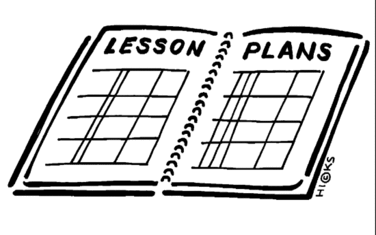 Lesson1. Finish vocabulary entrance exam part 12. Complete vocabulary entrance exam part21. PBIS pep rally 9-111st hour watch channel one news1. Complete Social Studies 8th grade Entrance Exam2. Complete Core Democratic Values worksheet on Common Good and Equality1. Complete Core Democratic Values worksheets for Justice, Diversity, and Life, liberty and the Pursuit of Happiness2. Set up notebooks including coloring cover page3. look at data folders and fill in the entrance scores for vocabulary and Entrance exams4. Complete the self-reflections page.1. Discuss the Constitution day vocabulary words2. in groups, read the Preamble to the Constitution.  As a group write the basic meaning of the preamble as a tweet.3. in groups, research one of the articles of Constitution and create a way to explain it to the rest of the class (poem, song, cartoon, power point, etc.)  It must be clear, focused and to the point.Content ObjectiveStudents will be able to demonstrate prior knowledge of key vocabulary for 8th grade social studies. Students will be able to demonstrate prior knowledge of the curriculum of 8th grade social studies.Students will be able to demonstrate knowledge of the Core Democratic Values.Students will be able to demonstrate knowledge of the meaning of the preamble of the constitution and the basic meaning of each of the articles.Language ObjectiveStudents will write to show knowledge of key vocabulary wordsStudents will write to show prior knowledge of 8th grade curriculum for social studies.Students will write and speak to demonstrate knowledge of the Core Democratic Values.Students will orally discuss the meaning of the preamble and one of the articles of the Constitution.Learning Target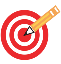 I can demonstrate prior knowledge of key vocabulary for 8th grade social studiesI canI can demonstrate prior knowledge of the curriculum of 8th grade social studiesI can demonstrate knowledge of the Core Democratic Values.I can demonstrate knowledge of the meaning of the preamble of the constitution and the basic meaning of each of the articles.VocabularyUnionJusticeEnsureDomesticTranquilityCommon defensePromoteGeneral welfareOrdainEstablishConstitutionAssessment   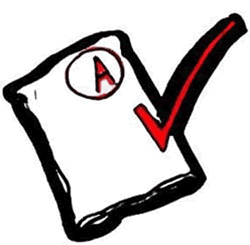 Presentations of article projectsGLCE